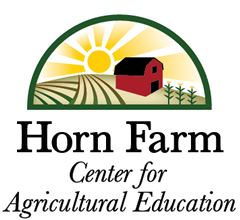 Horn Farm Center Farmer Training Program FARM INTERN APPLICATION  (2018)General description:  This is a part-time, hands-on training program for people with 0 to 2 years of farm or gardening experience. The program provides foundational knowledge and practical skills for those interested in small-scale, intensive, organic vegetable and permaculture-based production methods. This program will be valuable and suitable for anyone interested in exploring a future in small-scale vegetable production as well as anyone interested in learning growing skills for the purpose of homesteading, gardening, and feeding themselves and their community.Program Fee: $1000Application deadline:  March 1, 2018Program starts:  April 1, 2018 (optional February start for early applicants)Program length:  8 months (April 1 to October 31)Program requirements:Applicant must be 17 years of age or older (17 requires parental permission)Applicant must be physically able and willing to perform various types of manual labor in adverse conditions (i.e. heat, cold, rain)Applicant must be self-motivated and able to work well solo and with othersApplicant is required to work 12 hours per week on the farm during the field training sessions (336 hours total during the internship) as well as attending workshopsApplicant must be comfortable working with the public in a farmers’ market settingPayment plan is available - A minimum deposit of $200 is required prior to startSubmit completed application to: Horn Farm Center for Agricultural Education4945 Horn RoadYork, PA  17406or info@hornfarmcenter.orgName: __________________________________________________________________Address: ________________________________________________________________ Email: __________________________________________________________________Phone: __________________________________________1.  Why are you interested in this internship opportunity?2.  What are your personal goals related to agriculture? 3.  What previous experience are you bringing to this position and what practical skills do you hope to acquire?4.  Do you have any allergies, restrictions, or physical limitations that might affect your ability to perform the required tasks?5.  Is there anything else you’d like us to know about you?6. Please provide two references: NamePhoneEmailRelationshipNamePhoneEmailRelationship